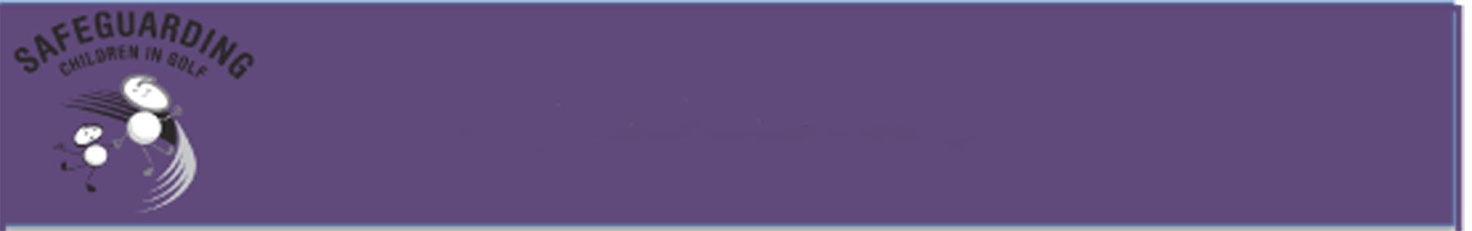 Could all Golf Club members and visitors please be aware that Disley Golf Club has:A Child welfare policy and procedures in placeEncourages all children using the golf club to do so free from harassmentAsks all adult golfers to behave appropriately around childrenWants all children to enjoy their golfing experience at the clubAsks parents to take responsibility for their children when dropping them off at the Golf ClubThe welfare procedures are in place to help all those involved with children – the children themselves, parents, staff, volunteers, members and visitorsRecognises the principles and good practices and ethos of the Children in Golf guidelines “Safeguarding Children in Golf”Policies and Procedures are displayed on Junior Notice Board and also available on the web site.DISLEY GOLF CLUB WELFARE OFFICER ISMARK RICHMOND, CLUB SECRETARY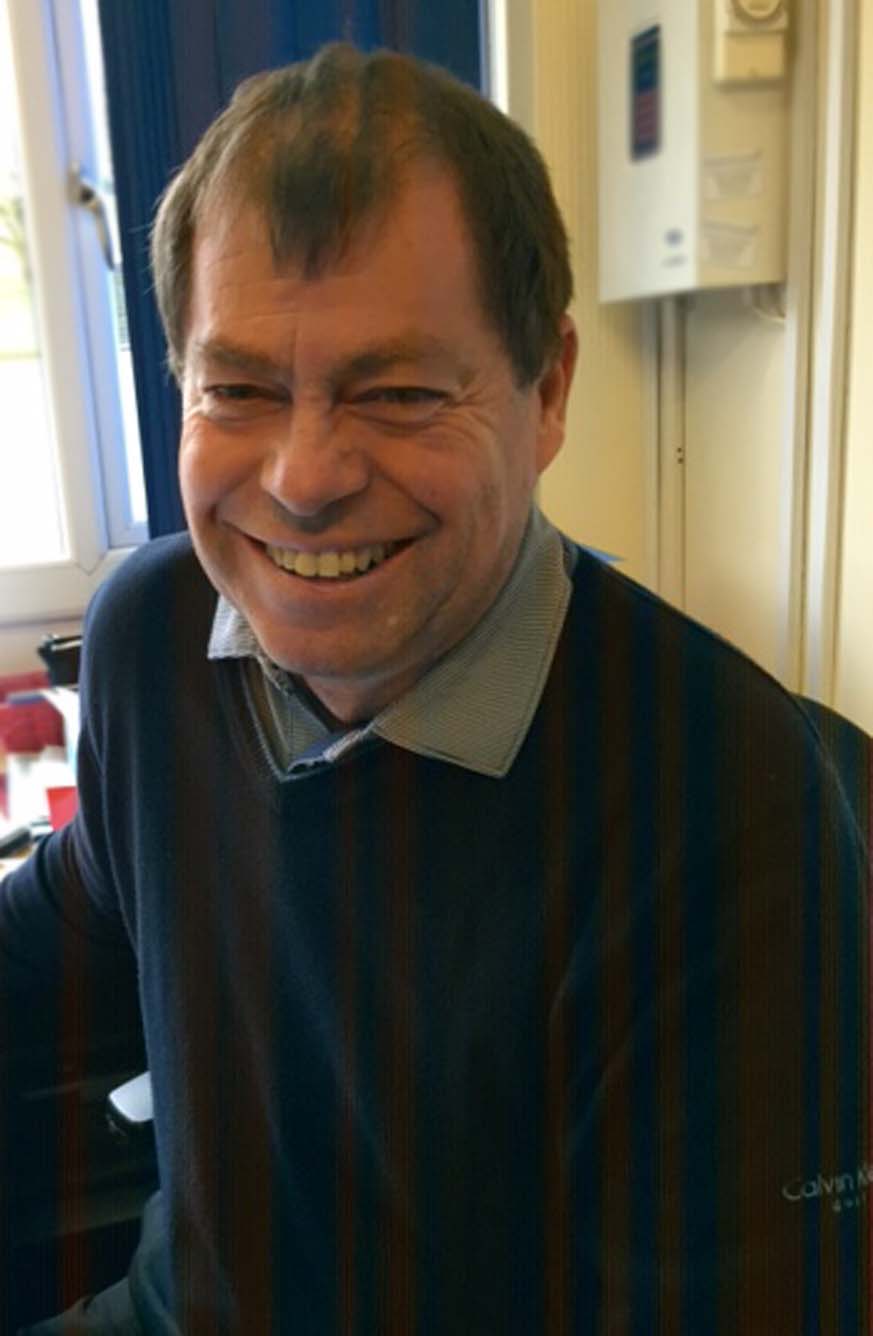 If there is an accident at the club, please report this to a member of staff and they will direct you to a First Aider or the nearest First Aid Kit